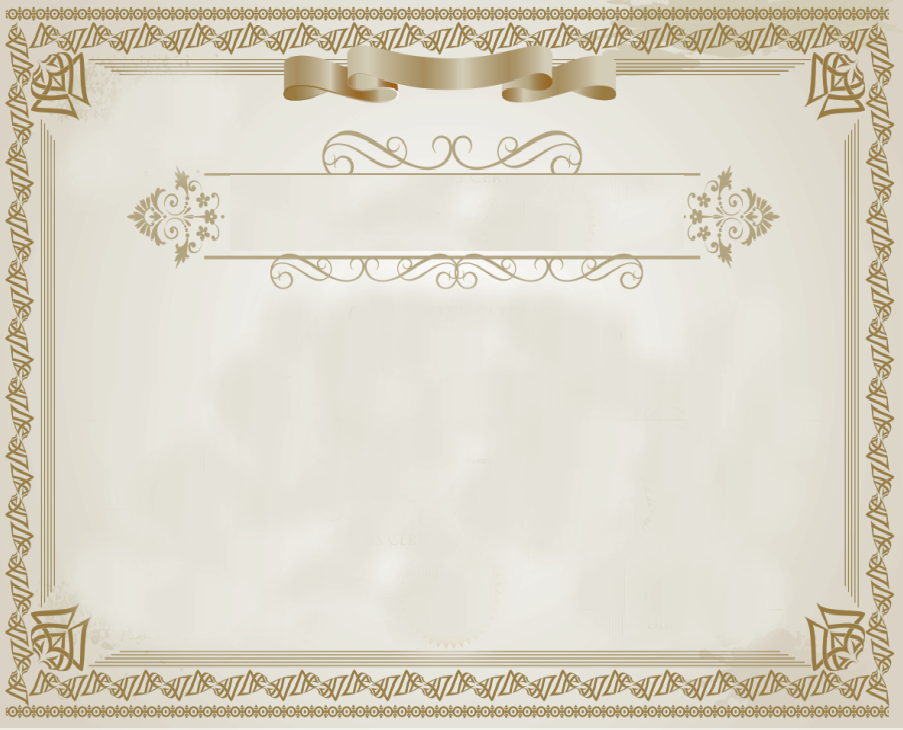 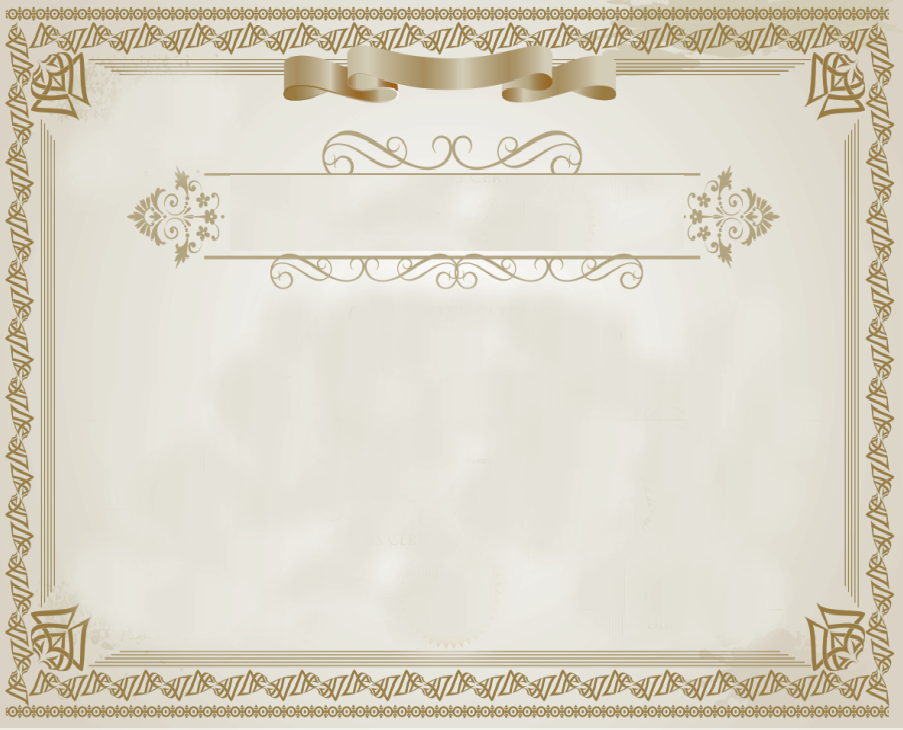 Certificate of ScholarshipIn Honor of Outstanding Performance We Gladly PresentWith This Scholarship Award for Excellence inAwarded the 	day of 	20 	.Signed:   	